Life Drawing for 6th formersAll events are at the Old Junior School, South View Road, S7 1HE7-9pm Life Drawing November 8th and 22nd. Artists: Luisa Golob and Jess MacNair 
£6/4 (unwaged)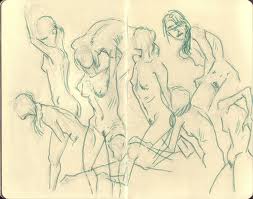 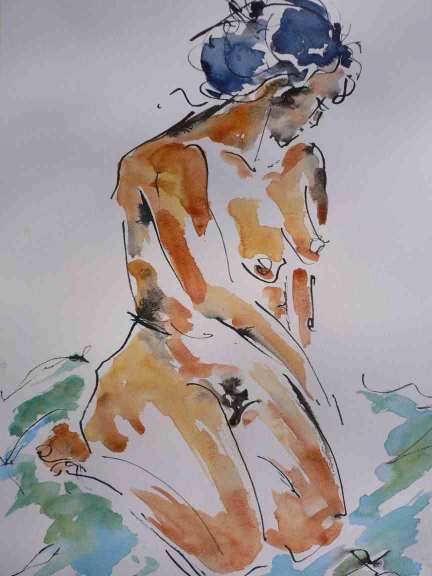 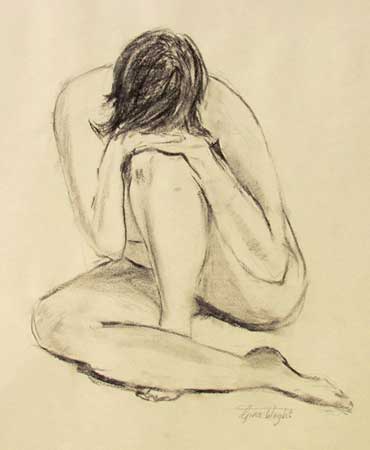 Life Drawing for 6th formersAll events are at the Old Junior School, South View Road, S7 1HE7-9pm Life Drawing November 8th and 22nd Artists: Luisa Golob and Jess MacNair 
£6/4 (unwaged)